臺北市立大直高級中學108年度中華民國高中學生新加坡訪問團團員甄選要點依據：市政白皮書計畫工作重點暨臺北市政府教育局108年度工作計畫。主旨：促進中華民國與新加坡兩國高中學生語言、文化、生活習慣及友誼之交流。藉由跨國跨校的學生互訪交流活動，提供學生學習成長之機會，以拓展國際視野，培養地球村的世界觀。指導單位：教育部、外交部。主辦單位：臺北市政府教育局、臺北市青少年發展處。承辦單位：臺北市立大直高級中學。訪問國家：新加坡。出訪日期：108年7月16日（二）至7月31日（三）止，共16日。來訪日期：108年11月25日(一)至12月10日(二)止，共16日。訪問內容：拜會新加坡文教機關（華僑中學、萊佛士書院、維多利亞初級學院、國家初級學院、淡馬錫初級學院）及我國駐外單位。新加坡家庭接待活動。學校課程：包括一般英文、新加坡多元文化、隨班上課及社團活動。參觀新加坡文化經濟建設及遊覽新加坡風景名勝。參加其他活動。團員對象：高一學生。團員名額：正取12名（男生4人、女生8人），備取2-3名。團員資格：品學兼優、身心健康，並具有正確國際觀念及學習精神者。通曉英語且具才藝者優先錄取。能符合新加坡學校服儀規定者：髮式、服裝以清新簡單、適合學生為原則，頭髮不可染、燙，不可留鬢角、蓄鬍或蓄髮，不得有奇特怪異之造型，身上不配戴戒指、項鍊、手環及其他類似配件。107年9月1日迄今未受小過以上之處分，出發前犯過即取消資格。甄選條件：107學年度第1學期學業總成績：30％（平均70分以上始可報名）。107學年度第1學期英文成績：30％（平均70分以上始可報名）。才藝表演及英語表達：40％。缺曠課及警告記錄：缺曠每節扣甄選總分1分；警告每次扣甄選總分2分。額外加分10%：其他優異表現能提出證明者。甄選方式：請於108年3月4日（一）13：00前完成線上報名表單https://goo.gl/forms/nU8obkCBpszfedp53（或掃描右側QRcode）之填寫，線上填寫完後，3月6日（三）13：00前將以下紙本資料繳交至學務處訓育組參加甄選。紙本資料含報名表件檢核表、綜合報名表（附件1）、切結書（附件2）、家長同意書（附件3）、接待家庭調查表（附件4）、護照影本（護照照片頁該頁）一份、107學年度第1學期成績單影本一份、英檢證明（無則免附）。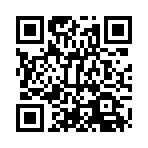 甄選說明如附件5，由甄選委員會辦理，3月11日(一)12:10～14:00假迎曦館五樓演講廳舉行才藝及英語評比（甄選時間會因報名人數多寡略作調整）。3月12日（二）16:00前公告錄取名單。	參加費用：臺灣-新加坡來回機票約新台幣19,000元。（含兵險、機場稅及保險等，以實際招標金額為準，多退少補。其餘住宿、參觀等費用皆由新加坡政府及接待家庭贊助。）(另需自費部分：辦理護照、製作團服、零用金等。)參加義務：須擔任接待家庭接待新加坡來訪學生（108年11月25日至12月10日）無償提供其食宿，且替所接待之新加坡來訪學生購置學校制服（購買項目屆時依實際狀況調整，費用約新台幣2,000元）。皆須繳交心得寫作一份1000～1500字之電子檔，於108年7月30日(二)回臺前繳交至各校的帶隊師長。皆須參加藝文競賽，項目如散文、新詩、繪畫、攝影等；因繪畫紙張及工具攜帶出國較不易，可回臺後於預定時程內繳交，但須事先和各校帶隊老師領取「繪畫報名表」並繳至各校的帶隊師長，再由各校帶隊師長繳至臺北市立陽明高級中學負責師長。詳細資訊，請參考藝文競賽實施計畫。經錄取之學生出國前均需參加相關國際禮儀及安全講習。參訪及接待表現優異之學生發予證明書，若違反校規或有損國家形象者將加重處分。經錄取之學生無正當理由退出訪問團者，應負擔所有衍生相關費用並加做愛校服務3次。若有任何問題，請洽學務處訓育組汪德方組長，聯絡電話2533-4017＃132。本要點陳校長核可後實施，修正時亦同。臺北市立大直高級中學108年度中華民國高中學生新加坡訪問團報名表件自我檢核表附件1臺北市立大直高級中學108年度中華民國高中學生新加坡訪問團團員甄選綜合報名表A表B表甄選成績總表說明一、本表可直接填寫，或至學校網頁下載填寫，灰色部分請勿填寫。二、本表請務必於108年3月6日（星期三）放學前繳交至學務處訓育組。三、請同時繳交護照影本一份、107學年度第一學期成績單影本一份並加蓋註冊組之與正本相符章。附件2臺北市立大直高級中學108年度中華民國高中學生新加坡訪問團團員甄選切結書本人   年    班    號         (姓名)參加「108年中華民國高中學生新加坡訪問團」，願遵守新加坡相關服儀規定，並能於出發前達到下述標準：髮式、服裝以清新簡單、適合學生為原則，頭髮不可染、燙，不留鬢角、蓄鬍或蓄髮，不得有奇特怪異之造型；身上不配戴戒指、項鍊、手環及其他類似配件，違者願接受指導改正，且承擔退團返國之風險。並於108年11月25日（一）至12月10日（二）止無償提供家庭食宿、購置學校服裝等，接待新加坡來訪學生。此致    臺北市立大直高級中學學生簽章：__________________家長簽章：__________________中華民國108年 月 日附件3臺北市立大直高級中學108年度中華民國高中學生新加坡訪問團團員甄選家長同意書    立同意書人係    年    班    號            （學生姓名） 之家長，同意學生參加學校所舉辦之「108年中華民國高中學生新加坡訪問團」團員甄選活動。如獲錄取，於108年7月16日（二）至7月31日（三）至新加坡參訪期間，本人必囑其遵守團隊紀律及活動安全，不得擅自脫隊行動，在住宿家庭中要配合主人生活作息，若違反團員規約或有損國家形象者，一切遵照相關規定從嚴辦理。出訪新加坡期間，如遇學生身體不適，同意由學校老師先行帶至當地醫療院所就醫。且於108年11月25日（一）至12月10日（二）新加坡學生回訪時，願無償提供家庭食宿及購置校服等，接待並協助新加坡學生，並親自或交由敝子弟帶領新加坡學生上、下學，於週休二日安排合適之活動行程，以達成兩國之文化交流。此致    臺北市立大直高級中學 立同意書人：               (簽章)中華民國108年 月 日附件4臺北市立大直高級中學108年度中華民國高中學生新加坡訪問團團員甄選接待家庭調查表附件5臺北市立大直高級中學108年度中華民國高中學生新加坡訪問團團員甄選說明一、甄選對象：一年級學生。二、甄選名額：
    正取12名（男生4名、女生8名），備取2-3名。三、甄選時間：3月11日(一) 12:00～14:00 四、甄選地點：迎曦館五樓演講廳五、甄選項目：（一）才藝表演佔30%（二）英文表達佔30%（三）口試佔40%六、甄選方式：每人甄選時間7分鐘，6分鐘時將按一聲短鈴提醒同學，7分鐘時將按一長鈴請同學下台(甄選順序及時間另行公告)。（一）才藝表演（2分鐘）：準備2分鐘才藝表演，項目不限，請於時間內展現個人最佳之才藝。（二）英語表達（2分鐘）：準備1分鐘英語自我介紹，並利用英文回答甄選委員提問之問題。（三）口試（3分鐘）：回答甄選委員提問之問題。七、經錄取之學生出國前均需參加相關國際禮儀及安全講習。參訪及接待表現優異之學生發予證明書，若違反校規或有損國家形象者將加重處分。班級座號姓名請仔細檢查報名所需表件是否準備齊全，並依照下列順序排放整齊。綜合報名表（附件1）切結書（附件2）家長同意書（附件3）接待家庭調查表（附件4）護照影本（護照照片頁該頁）一份、107學年度第1學期成績單影本一份英檢證明（無則免附）。請仔細檢查報名所需表件是否準備齊全，並依照下列順序排放整齊。綜合報名表（附件1）切結書（附件2）家長同意書（附件3）接待家庭調查表（附件4）護照影本（護照照片頁該頁）一份、107學年度第1學期成績單影本一份英檢證明（無則免附）。請仔細檢查報名所需表件是否準備齊全，並依照下列順序排放整齊。綜合報名表（附件1）切結書（附件2）家長同意書（附件3）接待家庭調查表（附件4）護照影本（護照照片頁該頁）一份、107學年度第1學期成績單影本一份英檢證明（無則免附）。請仔細檢查報名所需表件是否準備齊全，並依照下列順序排放整齊。綜合報名表（附件1）切結書（附件2）家長同意書（附件3）接待家庭調查表（附件4）護照影本（護照照片頁該頁）一份、107學年度第1學期成績單影本一份英檢證明（無則免附）。請仔細檢查報名所需表件是否準備齊全，並依照下列順序排放整齊。綜合報名表（附件1）切結書（附件2）家長同意書（附件3）接待家庭調查表（附件4）護照影本（護照照片頁該頁）一份、107學年度第1學期成績單影本一份英檢證明（無則免附）。請仔細檢查報名所需表件是否準備齊全，並依照下列順序排放整齊。綜合報名表（附件1）切結書（附件2）家長同意書（附件3）接待家庭調查表（附件4）護照影本（護照照片頁該頁）一份、107學年度第1學期成績單影本一份英檢證明（無則免附）。收件人員核章(簽收請加註日期、時間)收件人員核章(簽收請加註日期、時間)班級座號一年   班  號一年   班  號一年   班  號身分證字號身分證字號身分證字號(請黏貼近3個月個人證件照)(請黏貼近3個月個人證件照)(請黏貼近3個月個人證件照)(請黏貼近3個月個人證件照)(請黏貼近3個月個人證件照)中文姓名英文姓名(與護照同)英文姓名(與護照同)英文姓名(與護照同)(請黏貼近3個月個人證件照)(請黏貼近3個月個人證件照)(請黏貼近3個月個人證件照)(請黏貼近3個月個人證件照)(請黏貼近3個月個人證件照)護照號碼護照有效期限護照有效期限護照有效期限(請黏貼近3個月個人證件照)(請黏貼近3個月個人證件照)(請黏貼近3個月個人證件照)(請黏貼近3個月個人證件照)(請黏貼近3個月個人證件照)出生年月日(西元年)/　　//　　//　　/血    型血    型血    型(請黏貼近3個月個人證件照)(請黏貼近3個月個人證件照)(請黏貼近3個月個人證件照)(請黏貼近3個月個人證件照)(請黏貼近3個月個人證件照)宗教/星座///興趣/才藝興趣/才藝興趣/才藝飲食習慣葷  素葷  素葷  素學生E-mail學生E-mail學生E-mail學生手機FB帳號FB帳號FB帳號LineID帳號LineID帳號聯絡地址-------------緊急聯絡人緊急聯絡人緊急聯絡人緊急聯絡人(公司)：(住家)：(手機)：(公司)：(住家)：(手機)：(公司)：(住家)：(手機)：(公司)：(住家)：(手機)：(公司)：(住家)：(手機)：關係關係健康狀況有無特殊疾病：□無  □有，請註明：                     有無特殊疾病：□無  □有，請註明：                     有無特殊疾病：□無  □有，請註明：                     有無特殊疾病：□無  □有，請註明：                     有無特殊疾病：□無  □有，請註明：                     有無特殊疾病：□無  □有，請註明：                     有無特殊疾病：□無  □有，請註明：                     有無特殊疾病：□無  □有，請註明：                     有無特殊疾病：□無  □有，請註明：                     有無特殊疾病：□無  □有，請註明：                     有無特殊疾病：□無  □有，請註明：                     有無特殊疾病：□無  □有，請註明：                     有無特殊疾病：□無  □有，請註明：                     英語能力聽說讀寫   □生疏   □簡單溝通   □流利 聽說讀寫   □生疏   □簡單溝通   □流利 聽說讀寫   □生疏   □簡單溝通   □流利 聽說讀寫   □生疏   □簡單溝通   □流利 聽說讀寫   □生疏   □簡單溝通   □流利 聽說讀寫   □生疏   □簡單溝通   □流利 聽說讀寫   □生疏   □簡單溝通   □流利 聽說讀寫   □生疏   □簡單溝通   □流利 聽說讀寫   □生疏   □簡單溝通   □流利 聽說讀寫   □生疏   □簡單溝通   □流利 聽說讀寫   □生疏   □簡單溝通   □流利 聽說讀寫   □生疏   □簡單溝通   □流利 聽說讀寫   □生疏   □簡單溝通   □流利 家長簽章家長簽章導師簽章導師簽章導師簽章條件類別項 目項 目自我審核自我審核自我審核自我審核審查確認與註記基本條件無小過以上紀錄無小過以上紀錄□合格    □不合格□合格    □不合格□合格    □不合格□合格    □不合格基本條件健康狀況(過敏、氣喘等需注要的狀況皆請註明)健康狀況(過敏、氣喘等需注要的狀況皆請註明)□身心健康□特殊疾病:              □身心健康□特殊疾病:              □身心健康□特殊疾病:              □身心健康□特殊疾病:              評比條件學業成績（30%）(範例:學業成績80分，換算占比30%，則為80*30%=24)AA原始成績百分比分數小計得分評比條件學業成績（30%）(範例:學業成績80分，換算占比30%，則為80*30%=24)AA評比條件英文成績（30%）(範例:英文成績80分，換算占比30%，則為80*30%=24)BBBB原始成績百分比分數小計得分評比條件英文成績（30%）(範例:英文成績80分，換算占比30%，則為80*30%=24)BBBB評比條件缺曠及警告記錄(缺曠每節扣甄選總分1分；警告每次扣甄選總分2分，請以負分數呈現)CC缺曠節數警告次數小計得分評比條件缺曠及警告記錄(缺曠每節扣甄選總分1分；警告每次扣甄選總分2分，請以負分數呈現)CC總分A+B+C (60%)審核人員核章審核人員核章審核人員核章甄選面試得分(40%)特殊優良表現額外加分(10%)總分班級座號一年   班   號一年   班   號一年   班   號學生姓名學生姓名學生姓名性  別住家電話住家電話學生手機學生手機學生手機聯絡地址□□□□□□□□□□□□□□□□□□□□□□□□□□□□□□□□□□□□□□□□□□□□□□□□□□□□□□□家庭接待方式（請家長督導學生填寫）家長管教方式家長管教方式□民主式  □威權式  □放任式□民主式  □威權式  □放任式□民主式  □威權式  □放任式□民主式  □威權式  □放任式□民主式  □威權式  □放任式□民主式  □威權式  □放任式□民主式  □威權式  □放任式□民主式  □威權式  □放任式□民主式  □威權式  □放任式家庭接待方式（請家長督導學生填寫）家長居家時段家長居家時段□全日在家   □部分在家時段               □全日在家   □部分在家時段               □全日在家   □部分在家時段               □全日在家   □部分在家時段               □全日在家   □部分在家時段               □全日在家   □部分在家時段               □全日在家   □部分在家時段               □全日在家   □部分在家時段               □全日在家   □部分在家時段               家庭接待方式（請家長督導學生填寫）可供餐食方式可供餐食方式□不供餐  □僅早餐  □僅晚餐  □早、晚餐□不供餐  □僅早餐  □僅晚餐  □早、晚餐□不供餐  □僅早餐  □僅晚餐  □早、晚餐□不供餐  □僅早餐  □僅晚餐  □早、晚餐□不供餐  □僅早餐  □僅晚餐  □早、晚餐□不供餐  □僅早餐  □僅晚餐  □早、晚餐□不供餐  □僅早餐  □僅晚餐  □早、晚餐□不供餐  □僅早餐  □僅晚餐  □早、晚餐□不供餐  □僅早餐  □僅晚餐  □早、晚餐家庭接待方式（請家長督導學生填寫）特殊餐飲禁忌特殊餐飲禁忌□無  □有，                          □無  □有，                          □無  □有，                          □無  □有，                          □無  □有，                          □無  □有，                          □無  □有，                          □無  □有，                          □無  □有，                          家庭接待方式（請家長督導學生填寫）居家廳房設備居家廳房設備         房，         廳，         衛浴         房，         廳，         衛浴         房，         廳，         衛浴         房，         廳，         衛浴         房，         廳，         衛浴         房，         廳，         衛浴         房，         廳，         衛浴         房，         廳，         衛浴         房，         廳，         衛浴家庭接待方式（請家長督導學生填寫）電腦網路設備電腦網路設備□不提供 □供電腦 □供網路 □供電腦及網路□不提供 □供電腦 □供網路 □供電腦及網路□不提供 □供電腦 □供網路 □供電腦及網路□不提供 □供電腦 □供網路 □供電腦及網路□不提供 □供電腦 □供網路 □供電腦及網路□不提供 □供電腦 □供網路 □供電腦及網路□不提供 □供電腦 □供網路 □供電腦及網路□不提供 □供電腦 □供網路 □供電腦及網路□不提供 □供電腦 □供網路 □供電腦及網路家庭接待方式（請家長督導學生填寫）提供單獨床位□可  □否提供單獨床位□可  □否□單獨寢室    □併房單人床  □併房雙人床□和室通舖    □加床    □其他：           □單獨寢室    □併房單人床  □併房雙人床□和室通舖    □加床    □其他：           □單獨寢室    □併房單人床  □併房雙人床□和室通舖    □加床    □其他：           □單獨寢室    □併房單人床  □併房雙人床□和室通舖    □加床    □其他：           □單獨寢室    □併房單人床  □併房雙人床□和室通舖    □加床    □其他：           □單獨寢室    □併房單人床  □併房雙人床□和室通舖    □加床    □其他：           □單獨寢室    □併房單人床  □併房雙人床□和室通舖    □加床    □其他：           □單獨寢室    □併房單人床  □併房雙人床□和室通舖    □加床    □其他：           □單獨寢室    □併房單人床  □併房雙人床□和室通舖    □加床    □其他：           家庭接待方式（請家長督導學生填寫）到校通勤時間到校通勤時間約         分鐘約         分鐘約         分鐘約         分鐘約         分鐘約         分鐘約         分鐘約         分鐘約         分鐘家庭接待方式（請家長督導學生填寫）到校交通方式到校交通方式□捷運  □公車  □家長接送 □走路  □其他□捷運  □公車  □家長接送 □走路  □其他□捷運  □公車  □家長接送 □走路  □其他□捷運  □公車  □家長接送 □走路  □其他□捷運  □公車  □家長接送 □走路  □其他□捷運  □公車  □家長接送 □走路  □其他□捷運  □公車  □家長接送 □走路  □其他□捷運  □公車  □家長接送 □走路  □其他□捷運  □公車  □家長接送 □走路  □其他家庭接待方式（請家長督導學生填寫）安排假日活動安排假日活動□是  □否□是  □否□是  □否□是  □否□是  □否□是  □否□是  □否□是  □否□是  □否家庭接待方式（請家長督導學生填寫）平日門禁管理平日門禁管理□是，約         點     □無門禁□是，約         點     □無門禁□是，約         點     □無門禁□是，約         點     □無門禁□是，約         點     □無門禁□是，約         點     □無門禁□是，約         點     □無門禁□是，約         點     □無門禁□是，約         點     □無門禁家庭接待方式（請家長督導學生填寫）平日作息時間平日作息時間約         點就寢約         點就寢約         點就寢約         點就寢約         點就寢約         點就寢約         點就寢約         點就寢約         點就寢家庭接待方式（請家長督導學生填寫）家庭宗教信仰家庭宗教信仰□無  □有，                          □無  □有，                          □無  □有，                          □無  □有，                          □無  □有，                          □無  □有，                          □無  □有，                          □無  □有，                          □無  □有，                          家庭接待方式（請家長督導學生填寫）家庭飼養寵物家庭飼養寵物□無  □有，                          □無  □有，                          □無  □有，                          □無  □有，                          □無  □有，                          □無  □有，                          □無  □有，                          □無  □有，                          □無  □有，                          家庭接待方式（請家長督導學生填寫）特殊生活習慣(家中若有人抽菸，請務必註明。)特殊生活習慣(家中若有人抽菸，請務必註明。)□無  □有，                          □無  □有，                          □無  □有，                          □無  □有，                          □無  □有，                          □無  □有，                          □無  □有，                          □無  □有，                          □無  □有，                          家庭接待方式（請家長督導學生填寫）家中共同居住成員家中共同居住成員稱謂稱謂年齡職業職業稱謂年齡年齡職業家庭接待方式（請家長督導學生填寫）家中共同居住成員家中共同居住成員家庭接待方式（請家長督導學生填寫）家中共同居住成員家中共同居住成員稱謂稱謂年齡職業職業稱謂年齡年齡職業家庭接待方式（請家長督導學生填寫）家中共同居住成員家中共同居住成員家庭接待方式（請家長督導學生填寫）家中共同居住成員家中共同居住成員稱謂稱謂年齡職業職業稱謂年齡年齡職業家庭接待方式（請家長督導學生填寫）家中共同居住成員家中共同居住成員家長簽名家    長聯絡電話家    長聯絡電話家    長聯絡電話電話：手機：電話：手機：電話：手機：電話：手機：電話：手機：電話：手機：